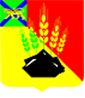 ДУМАМИХАЙЛОВСКОГО МУНИЦИПАЛЬНОГОРАЙОНАР Е Ш Е Н И Е с. Михайловка23.03.2023 г.	№ 317 О назначении единовременной  денежной  выплаты по итогам работы за 2022  финансовый год      В соответствии с Федеральным законом от 06.10.2003 №131-ФЗ «Об общих принципах организации местного самоуправления в Российской Федерации», руководствуясь Уставом Михайловского муниципального района,  решением Думы Михайловского муниципального района от 17.12.2015г. №  35 «Об утверждении  Положения об установлении оплаты труда лицу, замещающему муниципальную должность и осуществляющему свои полномочия на постоянной основе в органах местного  самоуправления Михайловского муниципального района»,  Дума Михайловского муниципального района                                          Р Е Ш И Л А:  1.  Назначить  единовременную  денежную  выплату  по итогам работы за 2022 финансовый  год в размере двух ежемесячных денежных вознаграждений:   Архипову В.В. - Главе Михайловского муниципального района - Главе администрации района,    Мельничук Н.Н. - председателю Думы Михайловского муниципального района.2.  Настоящее  решение вступает в силу со дня его принятия.Председатель Думы Михайловскогомуниципального района                                                                Н.Н. Мельничук